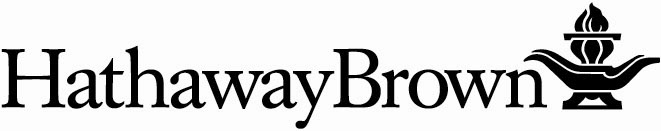 Prime School Developmental Athletic ProgramsWinter/Spring Schedule – 2018Developmental Athletic ProgramsPrime School Registration Form – Winter/Spring 2018If registering for tennis, please circle one option. My daughter is a Beginner or      2) Advanced Beginner                tennis player.Please register above student for the following class (es):At dismissal time, after Developmental Programs:_____ Student is pre-registered for Homework Club_____ Student will be picked up at the gym entrance. Please list names ofanyone who may pick up the student:__________________________________________________________________________Parent Permission:I,(parent/guardian) ______________________________, give my child ____________________________ permission to participate in the above classes, acknowledge the risks, and agree to hold Hathaway Brown School and its instructors harmless.Parent Signature:________________________________________________Date:_______________Make check payable to:  Hathaway Brown School*Registration must be returned with payment in order to hold space in a class.PLEASE, NO ELECTRONIC CHECKS OR PAYMENTS.Questions: Contact Julie Kerrigan-Ettorre at jettorre@hb.edu or 216-320-8765CLASS  GRADECOSTMIN./MAXSTUDENTSINSTRUCTORMONDAY                                   Fitness Fun: Bounding BlazersBegins: Monday, April 16Dates: Monday, April 16, 23, 30 May 7, 14, 21 (Rain or Shine)                            Time: 3:30-4:30 PMBounding Blazers is a club which will focus on fitness, cardiac movement, self-esteem, stretching, and nutrition.    4$60.006 MinimumMorgan Locsei Katherine ChapmanBerniece BoyleTUESDAYSquashDates: Tuesday April 17, 24, May 1, 8, 15, 22Time: 6:45-7:45 PM    6 week sessionLocation: Cleveland Racquet Club29825 Chagrin Blvd., Pepper PikeCome and learn the fundamental skills and strategies of squash in a fun and interactive environment with professionals at the Cleveland Racket Club. Equipment will be provided.4$125.004 MinimumCleveland Racquet ClubSquash ProfessionalTHURSDAY                              HB Youth Lacrosse Team –Grades 3 & 4Practices:   Thursdays 4:00 -5:00 pm and Saturdays 9:30-11 amThursday:  March 1,8,15, April 5,12, 19 from 4:00-5:00pm at        the Force on Richmond  Road  AND mid spring practices will move to HB.See dates and details belowThursday: April 26,May 3,10, 17 from  3:30-4:30 pm at Hathaway Brown SchoolSaturdays: April 7,14,28, May 12, 19 from 9:30-11:00 am at Hathaway Brown School Games: Saturday, April 21 at Hawken- All Day Tournament               Saturday, May 5 at Hudson - All Day Tournament               A few more games will be addedAll 3rd and 4th graders are welcomed to join! No Experience Necessary         This developmental clinic will focus on the fundamentals of lacrosse by combining skills and drills in a fun and interactive environment. 3-4$150.00Includes a jersey6 MinimumShawna NapolitanoKate LincolnGolfBegins: Thursday April 19Dates: Thursday, April 19, 26 and May 3, 10                             Makeup date May 17                                          Time: 5:00-6:00 PMLocation: Shaker Heights Country Club:3300 Courtland Boulevard, Shaker HeightsThis clinic will provide instruction on the correct golf mechanics (swing, chip and putt) along with the proper introduction to golf rules and etiquette.4 $110.005 MinimumDrew PiersonPGA Shaker Heights Country ClubMonday/ Tuesday/ Wednesday May 21, 22, and 23TENNISBegins: Monday, May 21Dates: Monday through Wednesday, May 21, 22, 23                 Time: 3:30-5:00 pm                 Location: HB tennis courts or gym ( inclement weather)Come and learn the fundamental skills of tennis with our Varsity coaches and the upper school tennis players.2-4$60.005 MinimumHB’s Varsity TennisCoaching Staff and V/JV playersSATURDAYSATURDAYField Hockey –CLE Field Hockey formerly Blazing HawksBegins: Saturday, January 27Dates: Saturday, Jan. 27, Feb. 10, 24, and March 10- 4 sessions                 Time: 9:00-10:30 AM                 Location: Hathaway Brown’s gym Equipment Needed: Goggles, shin guard, mouth guard, stick and tennis shoes. We will have some sticks and a few goggles to share if needed.This clinic introduces the sport of field hockey by combining skills and drills in a fun and interactive environment. Each session will host ample time for game and skill acquisition.4      $50..008 MinimumLauren Harlow and HB and Hawken’sCoaching StaffSATURDAY/SUNDAYVolleyball Youth Team - SpringPractice: Sunday 5-6:30 PM Sunday Practice Begins, March 4,11, April 8,15, 22 ,29, May 6                         Saturday Game DatesApril 28 at MayfieldMay 5  at HBMay 12  at Orange High School                             Game Times:	 3rd and 4th graders play from 1:00 - 2:00 PM5th and 6th graders play from 2::15-3:30 PMThis development league will focus on skills, sportsmanship, teamwork, and the rules of the game. Practices will last one hour, one night per week. Girls will participate in league play with, Laurel, Mayfield, Beachwood, & Orange. The schedule includes a practice and games.3-4$110.00Returning players$125.00 new players(team shirtIncluded10 MinimumJen Moriarty and Ashley BeyerStudent’s NameStudent’s NameStudent’s NameStudent’s NameGradeAdvisorParentsParentsAddressAddressHome PhoneHome PhoneHome PhoneCell PhoneCell PhoneCell PhoneE-mailClassDayCost1.2.TotalTotalTotalTotalTotal